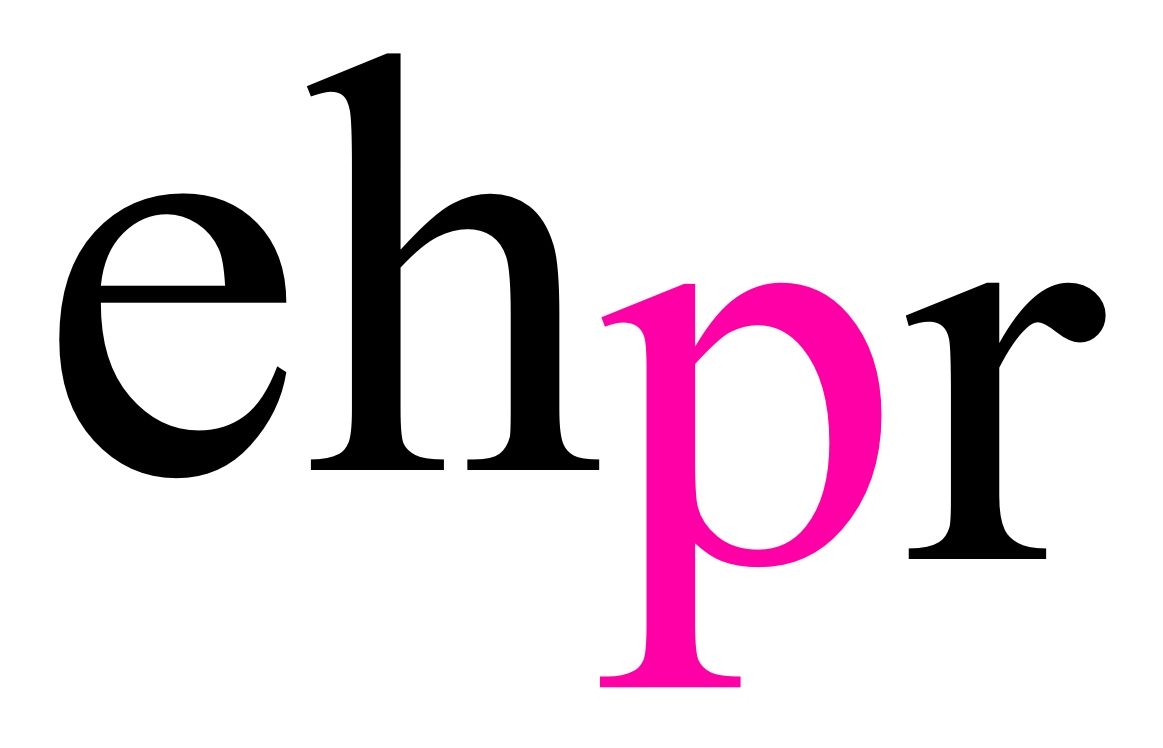  ‘ARE WE GOING TO PROM OR TO HELL?’THE SMASH-HIT & BOX OFFICE BREAKING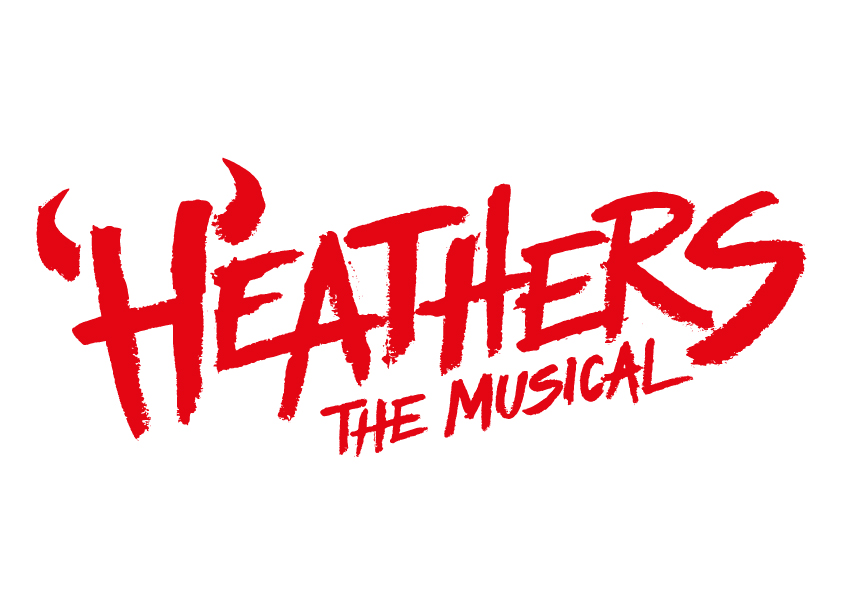 STARRING CARRIE HOPE FLETCHERTRANSFERS TO LONDON’S WEST ENDRUNNING AT THE THEATRE ROYAL HAYMARKETFROM 3 SEPTEMBER – 24 NOVEMBER 2018#HowVeryAfter smashing all box office records with its European premiere at The Other Palace, the sold-out production of Heathers – The Musical will make its highly anticipated West End transfer this Autumn. The 2018 Class of Westerberg High will be graduating to the Theatre Royal Haymarket for a strictly limited 12-week run, from 3 September 2018, with Carrie Hope Fletcher reprising her role as Veronica Sawyer. Heathers – The Musical is now the highest grossing show at Andrew Lloyd Webber’s The Other Palace and St. James’ history having sold over 20,000 tickets across the run and having sold out prior to its opening gala performance. It is the first show in the theatre’s history to move from a studio workshop to a main house production and it now becomes The Other Palace’s first West End transfer, having reached a brand new audience; 70% of which are under the age of 30. The production will continue to develop and celebrate its younger and more diverse audience by offering over 15,000 seats at £25 across the West End run.Greetings, salutations. Welcome to Westerberg High, where popularity is so very a matter of life and death, and Veronica Sawyer is just another of the nobodies dreaming of a better day.But when she’s unexpectedly taken under the wings of the three beautiful and impossibly cruel Heathers, her dreams finally start to come true.Until JD turns up, the mysterious teen rebel who teaches her that it might kill to be a nobody, but it’s murder being a somebody…Based on one of the greatest teen films of all time, the 1988 cult classic starred Winona Ryder and Christian Slater. The award-winning writing team, Laurence O’Keefe (Legally Blonde, Bat Boy) and Kevin Murphy’s (Reefer Madness, Desperate Housewives) hit musical adaptation has enjoyed successful runs in Los Angeles and New York, and finally arrived in the UK for its European premiere on 9 June 2018, following a rapturous response to its 2017 workshop at The Other Palace. The musical is directed by acclaimed screen and stage director Andy Fickman, with choreography by Gary Lloyd, design by David Shields, lighting by Ben Cracknell, sound by Dan Samson and casting by Will Burton. The full cast of Heathers – The Musical will be announced in due course. Heathers – The Musical is currently running at The Other Palace until 4 August and is produced by Bill Kenwright and Paul Taylor Mills.  LISTINGSHEATHERS – THE MUSICAL THEATRE ROYAL HAYMARKET3 SEPTEMBER – 24 NOVEMBER 2018Production Images: Can be downloaded HERE – Pamela Raith Photography. Press Performances: Tuesday 11 September – 7.45pm Wednesday 12 September – 7.45pm Thursday 13 September – 3.00pm Thursday 13 September – 7.45pm *Reviews embargoed until 00.01 on Friday 14 September*Performances: Monday – Saturday – 7.45pm Thursday & Saturday – 3.00pm Ticket Prices: From £25.00Address: 18 Suffolk Street, London, SW1Y 4HTBox Office: 020 7930 8800Website: www.heathersthemusical.comwww.trh.co.ukFacebook/Twitter/Instagram: @HeathersMusical@TRH_London PRESS CONTACT: EMMA HOLLAND PR (EHPR)W:  www.emmahollandpr.comEmma Holland 				Georgie RobinsonE: emma@emmahollandpr.com		E: georgie@emmahollandpr.comM: 0791 709 4203				M: 0751 211 2776Jocasta Marron 				Natasha HaddadE: jocasta@emmahollandpr.com		E: natasha@emmahollandpr.comM: 0772 517 1327 				M: 07967 175 221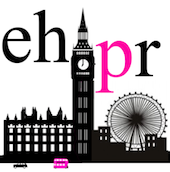 